УКРАЇНАФЕДОРІВСЬКА СІЛЬСЬКА РАДАПОЛОГІВСЬКОГО РАЙОНУ ЗАПОРІЗЬКОЇ ОБЛАСТІвосьмого скликанняп’ятнадцята позачергова сесіяРІШЕННЯ16.02.2021 року                                                                                       № 4с.ФедорівкаПро затвердження Програми «Територіальна оборона» Федорівської сільської ради Пологівського району Запорізької області на 2022 рік       Відповідно до Законів України «Про оборону України», «Про основи національного спротиву», пункту 22 статті 26 Закону України «Про місцеве самоврядування в Україні», Положення про територіальну оборону України, затвердженого Указом Президента України   від 23 вересня 2016 року №406/2016 та з метою сприяння обороноздатності та мобілізаційній готовності держави Федорівська сільська  рада Пологівського району Запорізької областів и р і ш и л а:1.Затвердити Програму «Територіальна оборона» Федорівської сільської ради Пологівського району Запорізької області на 2022 рік (далі - Програма), що додається.2. Контроль за виконанням рішення покласти на постійну депутатську комісію з питань гуманітарних питань, прав людини, законності, депутатської діяльності, етики та регламенту та постійну депутатську комісії з питань  фінансів, бюджету, планування соціально-економічного розвитку, інвестицій та міжнародного співробітництва.Сільський голова                                                            Володимир ЧЕРНОУС      ЗАТВЕРДЖЕНО рішенням Федорівськоїсільської ради від   16.02.2021 № 4 ПРОГРАМА«Територіальна оборона» Федорівської сільської ради Пологівського району Запорізької області» на 2022 рікЗагальні положенняПаспортпрограми «Територіальна оборона» Федорівської сільської ради Пологівського району Запорізької області» на 2022 рікІ. Загальна характеристика Програми 	Програма «Територіальна оборона» Федорівської сільської  ради Пологівського району Запорізької області на 2022 (далі - Програма) розроблена відповідно до положень Конституції України, Законів України від 6 грудня 1991 року № 1932-XII «Про оборону України», від 15 січня 2015 року № 113-VII «Про затвердження Указу Президента України «Про часткову мобілізацію» та відповідно до Положення про територіальну оборону України, затвердженого Указом Президента України від 23 вересня 2016 року №406/2016, наказів та розпоряджень Генерального штабу Збройних Сил України.Розробником Програми є Федорівська сільська рада.Відповідальним виконавцем Програми є Пологівський районний територіальний центр комплектування та соціальної підтримки.ІІ. Визначення проблеми, на розв’язання якої  спрямована Програма	Програма розроблена у зв’язку з ускладненням внутрішньополітичної обстановки, зростанням соціальної напруги в країні та зростанням зовнішніх загроз щодо захоплення територій України. Прийняття Програми направлене на підготовку до ведення територіальної оборони, забезпечення виконання основних завдань територіальної оборони щодо охорони важливих (стратегічних) об’єктів і комунікацій, органів державної влади, території і населення громади, боротьби з диверсійними та іншими незаконно створеними озброєними формуваннями, а також, підтримання безпеки і правопорядку.З причини недостатнього наповнення та дефіциту державного бюджету виникає потреба у здійсненні додаткового фінансування створених підрозділів з місцевих бюджетів та інших джерел, не заборонених законодавством.ІІІ. Мета Програми	Метою Програми є здійснення заходів щодо матеріально-технічного забезпечення потреб особового складу підрозділів територіальної оборони засобами захисту та зв’язку, предметами речового майна і спорядження для підтримання боєготовності та ефективного виконання завдань щодо захисту державного суверенітету і незалежності держави, охорони важливих (стратегічних) об’єктів і комунікацій, органів державної влади, території і населення, боротьби з диверсійними та іншими незаконно створеними озброєними формуваннями, а також підтримання безпеки і правопорядку.ІV. Обґрунтування шляхів і засобів розв’язання проблеми, обсягів та джерел фінансування, строки виконання Програми	Програма передбачає комплексне розв’язання проблем матеріально- технічного забезпечення особового складу підрозділів територіальної оборони засобами захисту та зв’язку, предметами речового майна і спорядження згідно з потребами.	Виконання Програми дасть можливість виконати вимоги щодо здійснення матеріально-технічного забезпечення підрозділів територіальної оборони, які формуються Пологівським РТЦК та СП.         Фінансування Програми здійснюватиметься за рахунок коштів передбачених у місцевому  бюджеті в межах наявного фінансового ресурсу та інших джерел, не заборонених законодавством, виходячи з конкретних завдань.V. Напрями діяльності і заходи Програми	Програмою передбачається здійснити ряд завдань та заходів щодо матеріально-технічного забезпечення підрозділів територіальної оборони, поточного ремонту та обладнання приміщення для їх розміщення та несення служби (додаток 1).	Реалізація заходів Програми дасть змогу забезпечити особовий склад підрозділів територіальної оборони необхідними засобами захисту та зв’язку, майном та спорядженням згідно з потребами.VІ. Результативні показники (критерії оцінки ефективності виконання заходів Програми)	Результативним  показником ефективності виконання заходів Програми є  забезпечення матеріально-технічними засобами підрозділів територіальної оборони згідно з потребами з метою виконання в повному обсязі завдань, покладених на дані формування.VІ. Оцінка ефективності виконання заходів ПрограмиВиконання заходів програми дозволить: підвищити обороноздатність держави; забезпечити підсилення охорони важливих (стратегічних) об’єктів і комунікацій, органів державної влади та місцевого самоврядування, території і населення; ефективно боротися з диверсійними та іншими незаконно створеними озброєними формуваннями; підтримувати безпеку і правопорядок на території населених пунктів громади; зменшити кількість загиблих та постраждалих серед мирного населення; в повному обсязі оснастити формування підрозділів територіальної оборони.  VІІІ. Система управління та контролю за ходом виконання Програми	Органом управління Програмою є голова Федорівської сільської територіальної громади, який в межах повноважень здійснює координацію і контроль за ходом виконання Програми.          Відповідальним за надання звітних матеріалів є Пологівський РТЦК та СП.	    Контроль за використанням бюджетних коштів, спрямованих на забезпечення виконання Програми покладається на постійну комісію з питань прав людини, законності, депутатської діяльності і етики та постійну комісію з питань  фінансів, бюджету, планування соціально-економічного розвитку, інвестицій та міжнародного співробітництва.Сільський голова                                                            Володимир ЧЕРНОУС      1Ініціатор розроблення ПрограмиПологівський районний територіальний центр комплектування та соціальної підтримки2Розробник ПрограмиФедорівська сільська рада3Співрозробник ПрограмиПологівський районний територіальний центр комплектування та соціальної підтримки4Відповідальний виконавець ПрограмиПологівський районний територіальний центр комплектування та соціальної підтримки5Термін реалізації Програми2022 рік6Перелік місцевих бюджетів, які беруть участь у виконанні ПрограмиБюджет Федорівської сільської ради 7Загальний обсяг фінансових ресурсів, необхідних для реалізації Програми, всьогоВсього – 20,0 тис. грн.7.1Коштів бюджету сільської радиВсього – 20,0 тис. грн.7.2 Коштів інших джерел, не заборонених законодавством-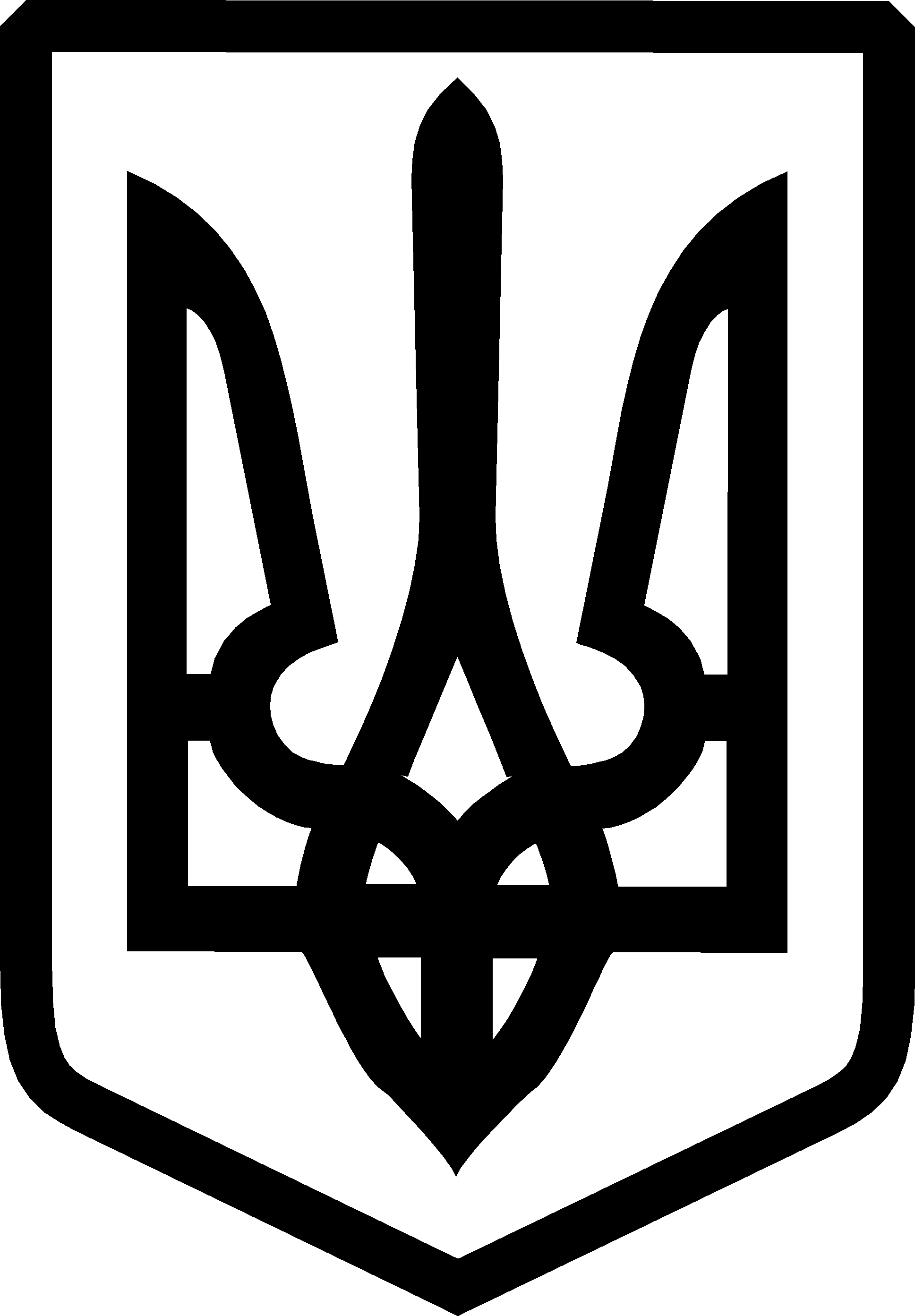 